First Grade STEM Ideas – Week 3Unplugged ActivitiesChoose One and Have Fun!PlantsClick here to see a video from Mrs. WilfredWatch https://www.youtube.com/watch?v=ql6OL7_qFgU Tell someone the parts of a plant and the job of each part. Grab things around your home to create a plant that shows the plant’s roots, stem, leaves, and flowers. I would love for you to post your creation on Seesaw!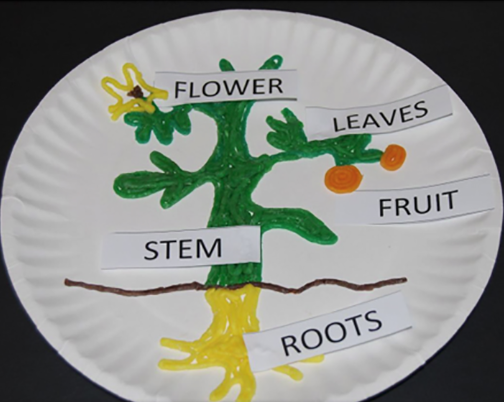 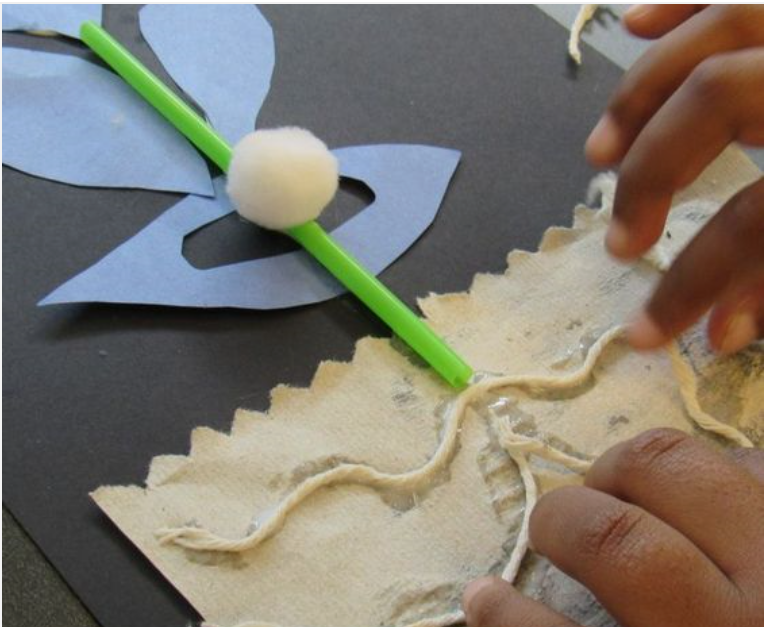 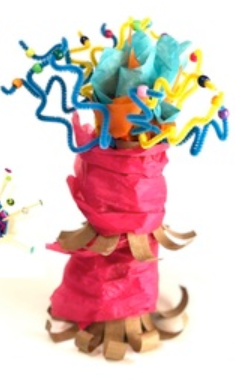 Learn to Sew: Ask a grown-up to help you thread a needle. Find something to practice sewing!  Experiment: Sprinkle pepper into a dish of water. Dip one finger into dish soap then touch the surface of the water. What happens?  Nature: Create a pattern using items from nature.Invent: Design and create something to solve a problem in your home.  Musical Cups: Put different amounts of water in glass containers. Tap gently to make music! Architect: Make a blueprint of your house. Label all your rooms. (Or make a blueprint of your dream house!)